CAMPUS TABATINGACHAMADA PARA REOPÇAO DE CURSOA Comissão Local do Processo Seletivo Acadêmico Institucional – CPSAI comunica aos candidatos interessados que está aberto o prazo para solicitação de reopção de curso no campus Tabatinga.  Poderão concorrer à REOPÇÃO DE CURSO os candidatos classificados em Lista de Espera dos Cursos Técnicos Subsequente em INFORMÁTICA, ADMINISTRAÇÃO e AGROPECUÁRIA, do mesmo campus, que não foram convocados em nenhuma chamada para matrículas deste processo seletivo.Os candidatos interessados deverão entregar no Protocolo do campus, de 16 a 19 de dezembro de 2019, o TERMO DE MANIFESTAÇÃO DE INTERESSE EM REOPÇÃO DE CURSO (ANEXO I).Será responsabilidade do candidato a impressão, o correto e completo preenchimento do TERMO DE MANIFESTAÇÃO DE INTERESSE EM REOPÇÃO DE CURSO e a sua entrega dentro do prazo estipulado nesta Convocação.A convocação para matrícula respeitará o ordenamento decrescente por nota final dos candidatos que entregaram o Termo de Manifestação de Interesse dentro do prazo estipulado. O candidato que for selecionado para as vagas disponíveis para reopção será retirado da classificação de sua primeira opção de curso.Serão matriculados apenas os candidatos que tenham manifestado interesse dentro do prazo, respeitadas a classificação e disponibilidade de vagas, e que atendam aos pré-requisitos para matrícula conforme Edital no 26.As vagas disponíveis para reopção de curso são:Tabatinga, 16 de dezembro de 2019.Comissão Local de Processos Seletivos - IFAM Campus TabatingaANEXO ITERMO DE MANIFESTAÇÃO DE INTERESSE EM REOPÇÃO DE CURSOENDEREÇAMENTO: À CPSAI LocalDADOS PESSOAISDADOS NO PROCESSO SELETIVODA REOPÇÃO DE CURSODA MANIFESTAÇÃO DE INTERESSE EM REOPÇÃO DE CURSOEu __________________________________________________________________(nome do candidato) declaro meu interesse em realizar a reopção de curso caso exista vaga disponível. Declaro estar ciente que minha decisão acarretará na troca de curso e que, caso eu seja convocado e realize minha matrícula, o curso será a opção escolhida por mim neste Termo. Declaro, em adição, que estou ciente que este Termo não garante vaga, nem matrícula e que o ordenamento decrescente por nota final será respeitado para a convocação. Por fim, declaro que estou ciente que, caso eu seja convocado para esta segunda opção de curso, meu nome será retirado da classificação da minha primeira opção._____________, ____ de ___________ de 201__________________________________________    _____________________________________Assinatura do Estudante                             Assinatura dos Pais e/ou Responsável=============================================================================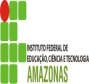 INSTITUTO FEDERAL DE EDUCAÇÃO, CIÊNCIA E TECNOLOGIA DO AMAZONASCOMPROVANTE DE MANIFESTAÇÃO DE INTERESSE EM REOPÇÃO DE CURSO_____________, ____ de ___________ de 201__Assinatura do(a) responsável pelo recebimento da solicitaçãoCampusCursoVagas disponíveisTabatinga Técnico Subsequente em Recursos Pesqueiros33Tabatinga Técnico Subsequente em Meio Ambiente 12Tabatinga Técnico Subsequente em Agropecuária 11Nome do(a) Candidato(a):Nome do(a) Candidato(a):Nome do(a) Candidato(a):Nome do(a) Candidato(a):CPF:RG:Endereço:UF:	CEP:Data Nascimento:/	/Nacionalidade:Naturalidade:UF:Nome do Pai:Nome do Pai:Nome do Pai:Nome do Pai:Nome da Mãe:Nome da Mãe:Nome da Mãe:Nome da Mãe:Telefone Residencial: (      )Telefone Celular: (      )	E-mail:E-mail:E-mail:E-mail:Curso selecionado no ato da inscrição: Nota final obtida (ver no resultado final):Segunda opção de curso:Edital:Nome do Curso selecionado no Edital N° 26:Nome do Curso selecionado para reopção de curso:Data e Horário do Recebimento da Solicitação: